紙餐具資源回收設施設置補助金申請表   承辦人：                         科/組長：申請業者名稱：申請業者名稱：統一編號場所地址：場所地址：場所地址：場所地址：場所地址：場所地址：場所地址：聯絡人資料聯絡人資料聯絡人資料姓名：電話：電話：電話：資收物種類：資收物種類：資收物種類：□紙餐盤    □紙碗    □湯碗     □紙杯      □其他                                 □紙餐盤    □紙碗    □湯碗     □紙杯      □其他                                 □紙餐盤    □紙碗    □湯碗     □紙杯      □其他                                 □紙餐盤    □紙碗    □湯碗     □紙杯      □其他                                 資收設施製作或購買費用(需檢附相關憑證)資收設施製作或購買費用(需檢附相關憑證)資收設施製作或購買費用(需檢附相關憑證)補助款領取方式補助款領取方式補助款領取方式□支票(禁止背書轉讓)□電匯(限匯入申請人帳戶)     金融機關名稱             分行別          帳號□□□□□□□□□□□□□□□支票(禁止背書轉讓)□電匯(限匯入申請人帳戶)     金融機關名稱             分行別          帳號□□□□□□□□□□□□□□□支票(禁止背書轉讓)□電匯(限匯入申請人帳戶)     金融機關名稱             分行別          帳號□□□□□□□□□□□□□□□支票(禁止背書轉讓)□電匯(限匯入申請人帳戶)     金融機關名稱             分行別          帳號□□□□□□□□□□□□□□放置照片：(照片需看出已張貼海報)申請人簽名(或蓋章)：           放置照片：(照片需看出已張貼海報)申請人簽名(或蓋章)：           放置照片：(照片需看出已張貼海報)申請人簽名(或蓋章)：           放置照片：(照片需看出已張貼海報)申請人簽名(或蓋章)：           放置照片：(照片需看出已張貼海報)申請人簽名(或蓋章)：           放置照片：(照片需看出已張貼海報)申請人簽名(或蓋章)：           放置照片：(照片需看出已張貼海報)申請人簽名(或蓋章)：           本欄由受理機關人員填寫本欄由受理機關人員填寫本欄由受理機關人員填寫本欄由受理機關人員填寫本欄由受理機關人員填寫本欄由受理機關人員填寫本欄由受理機關人員填寫※處理情形：□通過□未通過應查核項目：□設置分類回收區(廢紙餐具回收設施、垃圾筒及廚餘筒)。□廢紙餐具回收設施可依餐具使用種類分類回收，且讓民眾堆疊放置□店內僅提供現場裝載食物之一次用紙杯、紙碗及紙盤。□已標示容器回收標誌及「廢紙餐具回收」字樣。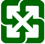 □已張貼宣傳海報。□廢紙餐具回收設施、廚餘筒足以防止洩漏其內容物及廢液。應查核項目：□設置分類回收區(廢紙餐具回收設施、垃圾筒及廚餘筒)。□廢紙餐具回收設施可依餐具使用種類分類回收，且讓民眾堆疊放置□店內僅提供現場裝載食物之一次用紙杯、紙碗及紙盤。□已標示容器回收標誌及「廢紙餐具回收」字樣。□已張貼宣傳海報。□廢紙餐具回收設施、廚餘筒足以防止洩漏其內容物及廢液。應查核項目：□設置分類回收區(廢紙餐具回收設施、垃圾筒及廚餘筒)。□廢紙餐具回收設施可依餐具使用種類分類回收，且讓民眾堆疊放置□店內僅提供現場裝載食物之一次用紙杯、紙碗及紙盤。□已標示容器回收標誌及「廢紙餐具回收」字樣。□已張貼宣傳海報。□廢紙餐具回收設施、廚餘筒足以防止洩漏其內容物及廢液。應查核項目：□設置分類回收區(廢紙餐具回收設施、垃圾筒及廚餘筒)。□廢紙餐具回收設施可依餐具使用種類分類回收，且讓民眾堆疊放置□店內僅提供現場裝載食物之一次用紙杯、紙碗及紙盤。□已標示容器回收標誌及「廢紙餐具回收」字樣。□已張貼宣傳海報。□廢紙餐具回收設施、廚餘筒足以防止洩漏其內容物及廢液。應查核項目：□設置分類回收區(廢紙餐具回收設施、垃圾筒及廚餘筒)。□廢紙餐具回收設施可依餐具使用種類分類回收，且讓民眾堆疊放置□店內僅提供現場裝載食物之一次用紙杯、紙碗及紙盤。□已標示容器回收標誌及「廢紙餐具回收」字樣。□已張貼宣傳海報。□廢紙餐具回收設施、廚餘筒足以防止洩漏其內容物及廢液。應查核項目：□設置分類回收區(廢紙餐具回收設施、垃圾筒及廚餘筒)。□廢紙餐具回收設施可依餐具使用種類分類回收，且讓民眾堆疊放置□店內僅提供現場裝載食物之一次用紙杯、紙碗及紙盤。□已標示容器回收標誌及「廢紙餐具回收」字樣。□已張貼宣傳海報。□廢紙餐具回收設施、廚餘筒足以防止洩漏其內容物及廢液。